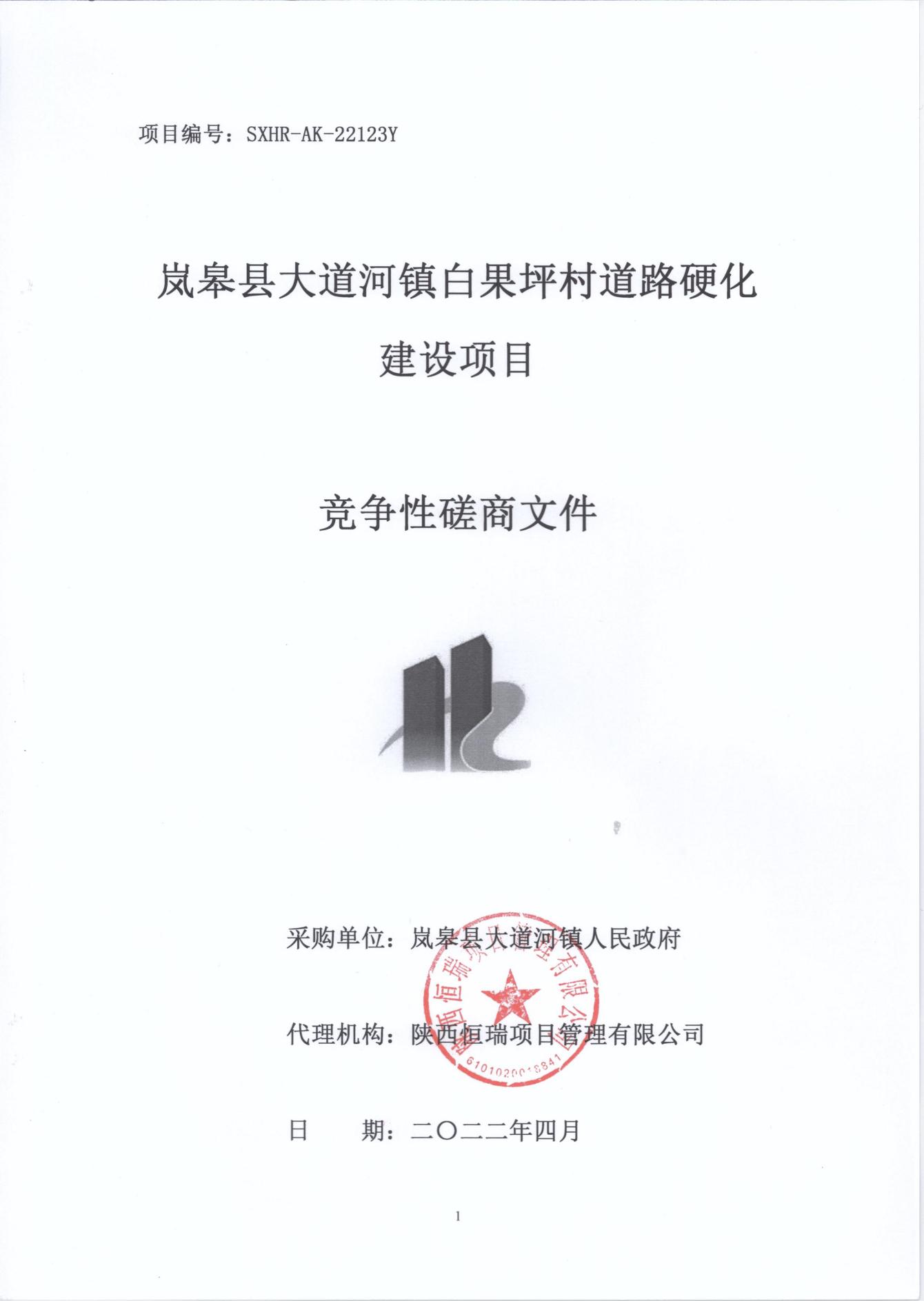 项目编号：SXHR-AK-22123Y岚皋县大道河镇白果坪村道路硬化建设项目 竞争性磋商文件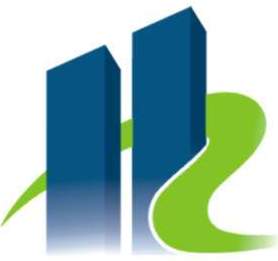 采购单位：岚皋县大道河镇人民政府代理机构：陕西恒瑞项目管理有限公司日    期：二〇二二年四月特别提醒1.本项目采用不见面开标系统：电子化投标方式投标，投标人须使用数字认证证书（CA锁）对电子投标文件进行签章、加密、递交及开标时签到、解密等相关招投标事宜。开标时投标人须携带数字认证证书（CA锁），如因投标人自身原因未正确使用数字认证证书（CA锁）造成无法解密投标文件，按无效投标对待。2.制作电子投标文件：电子磋商文件需要使用专用软件打开、浏览供应商登录全国公共资源交易平台（陕西省）网站[服务指南－下载专区]免费下载《陕西省公共资源交易平台政府采购电子标书制作工具（V8.0.0.2）》，并升级至最新版本，使用该客户端可以打开电子磋商文件。软件操作手册详见全国公共资源交易平台（陕西省）网站[服务指南－下载专区]中的《陕西省公共资源交易（政府采购类）投标文件制作软件操作手册》；制作工具下载地址：https://zhidao.bqpoint.com/epointknow2/bqepointknowquestion.html?producttype=1&platformguid=684edb0d-467c-4a6a-b31b-9e7929e1fdee&areacode=610000&CategoryCode=16。3.递交电子投标文件：登录全国公共资源交易中心平台（陕西省）（http://www.sxggzyjy.cn/），选择“电子交易平台—陕西政府采购交易系统—企业端”进行登录，登录后选择“交易乙方”身份进入，进入菜单“采购业务—我的项目——项目流程——上传响应文件”，上传加密的电子投标文件。上传成功后，电子化平台将予以记录。4.不见面开标系统：打开登录页面网址选择点击右上角“登录”，在左侧选择“投标人”身份，登录地区选择“安康市不见面开标”插入CA锁登录，输入密码后，点击“登录”：（http://122.112.246.33/BidOpening/bidopeninghallaction/hall/login），投标人登录之后可以看到当前投标人今日开标项目；1.选择要开标的项目，点击进入，页面首先阅读开标流程，点击“我已阅读”进入开标大厅，点击“取消”返回项目列表页面。5.开标签到投标人等待开标时需要签到，等候开标。请在开标前完成签到，开标时间到了之后就不能签到；点击页面上“签到”按钮进行签到，开标前10分钟可以签到。签到成功之后，按钮灰化，无需再次签到，同时第一个座位图右下角出现绿色√。6.评审过程中，磋商小组要求供应商提交多轮（最后）磋商报价时，供应商须登录全国公共资源交易平台（陕西省）在交易系统中提交多轮（最后）报价，并用数字认证证书（CA 锁）签章。 7.注意事项（1）为顺利实现不见面开标系统的远程交互，建议投标人配置的软硬件设施有：高配置电脑.高速稳定的网络、电源（不间断）、CA锁、音视频设备（话筒、耳麦、高清摄像头、音响），浏览器要求使用IE11浏览器，且电脑已经正确安装了陕西省公共资源CA驱动。投标供应商需安装新点播放器，以便观看远程不见面开标直播画面（播放器下载链接为：https://download.bqpoint.com/download/downloaddetail.html?SourceFrom=Down&SoftGuid=55aa4e06-c384-4005-bcb9-48932d410fd4）。（2）建议投标人在开标前半小时登录不见面开标大厅，并及时签到（开标前60分钟即可签到），遇到问题及时联系客服4009280095。（3）投标人需注意CA锁一定要提前准备好，并确保CA锁为制作投标文件的CA锁。（4）及时关注右侧公告及互动栏目信息。目    录第一章  磋商公告第二章  磋商须知第三章  磋商内容及要求第四章  商务要求第五章  合同主要条款第六章  磋商响应文件格式第一章  磋商公告岚皋县大道河镇白果坪村道路硬化建设项目采购项目的潜在供应商应在全国公共资源交易平台（陕西省.安康市）获取采购文件，并于2022年05月06日 11时00分（北京时间）前提交响应文件。一.项目基本情况项目编号：SXHR-AK-22123Y项目名称：岚皋县大道河镇白果坪村道路硬化建设项目采购方式：竞争性磋商预算金额：1175808.51元采购需求：合同包1(岚皋县大道河镇白果坪村道路硬化建设项目):合同包预算金额：1175808.51元合同包最高限价：1175808.51元本合同包不接受联合体投标合同履行期限：2022-05-07 08:00:00至2022-10-06 18:00:00（具体服务起止日期可随合同签订时间相应顺延）二.申请人的资格要求：1.满足《中华人民共和国政府采购法》第二十二条规定;2.落实政府采购政策需满足的资格要求：合同包1(岚皋县大道河镇白果坪村道路硬化建设项目)落实政府采购政策需满足的资格要求如下:①.《财政部国家发展改革委关于印发〈节能产品政府采购实施意见〉的通知》（财库〔2004〕185号）；②.《财政部环保总局关于环境标志产品政府采购实施的意见》（财库〔2006〕90号）；③.《国务院办公厅关于建立政府强制采购节能产品制度的通知》（国办发〔2007〕51号）；④.关于印发《政府采购促进中小企业发展管理办法》的通知（财库〔2020〕46号）；⑤.《财政部司法部关于政府采购支持监狱企业发展有关问题的通知》（财库〔2014〕68号）；⑥.《三部门联合发布关于促进残疾人就业政府采购政策的通知》（财库〔2017〕141号）；⑦.《财政部发展改革委生态环境部市场监管总局关于调整优化节能产品.环境标志产品政府采购执行机制的通知》（财库〔2019〕9号）；⑧.《关于运用政府采购政策支持脱贫攻坚的通知》（财库〔2019〕27号）；⑨.《陕西省中小企业政府采购信用融资办法》（陕财办采〔2018〕23号）；⑩《关于运用政府采购政策支持乡村产业振兴的通知》（财库〔2021〕19号）。3.本项目的特定资格要求：合同包1(岚皋县大道河镇白果坪村道路硬化建设项目)特定资格要求如下:具有独立承担民事责任的能力，提供营业执照、税务登记证、组织机构代码证或登载有统一社会信用代码的营业执照（或《事业单位法人证书》或其他合法组织登记证书、自然人只须提交身份证）；提供法定代表人授权书（附法定代表人身份证复印件）及被授权代理人身份证原件（法定代表人直接参加只须提供法定代表人身份证原件）；（3）投标企业须具备建设行政主管部门颁发的公路工程施工总承包三级及以上资质，同时具有有效的安全生产许可证；（4）项目负责人须具备相应专业二级（含二级）以上注册建造师资质、注册证、有效的安全生产考核合格证书及项目经理无在建工程承诺书。项目负责人（建造师）基本信息必须在“全国公路建设市场信用信息管理系统（http：//glxy.mot.gov.cn）”可查询（企业自行提供查询截图）；（5）财务状况报告：提供2020年度或2021年度财务审计报告（2021年1月1日以后成立的公司提供公司财务会计制度加盖投标人公章即可）；（6）有依法缴纳税收和社会保障资金的良好记录（提供投标人2021年1月至今任意连续三个月完税证明 （依法免税的投标人应提供相关文件证明）；2021年1月至今任意连续三个月已缴纳社会保险的证明（专用收据或社会保险缴纳清单或社保缴纳证明，依法不需要缴纳社会保障资金的投标人应提供相关文件证明）；（7）书面声明：参加政府采购活动前三年内，在经营活动中没有重大违法记录声明；（8）具有履行合同所必需的设备和专业技术能力（须附相关证明材料或书面声明）；（9）本项目不接受联合体。三.获取采购文件时间：2022年04月26日至2022年05月05日，每天上午09:00:00至12:00:00，下午14:00:00至17:00:00（北京时间,法定节假日除外）地点：全国公共资源交易平台（陕西省.安康市）方式：在线获取售价：500元四.响应文件提交截止时间：2022年05月06日 11时00分00秒（北京时间）地点：安康市公共资源交易平台五.开启时间：2022年05月06日 11时00分00秒（北京时间）地点：安康市公共资源交易中心（安康市汉滨区香溪路8号）405开标室六.公告期限自本公告发布之日起3个工作日。七.其他补充事宜注：1.购买须知：使用捆绑省交易平台的CA锁登录电子交易平台，通过政府采购系统企业端进入，点击我要投标，完善相关投标信息。2.缴费确认：投标人须在文件发售时间内将网上投标成功回执单、单位介绍信及经办人身份证（原件或复印件加盖原色公章）发送至采购代理机构邮箱（525674235@qq.com），进行电话联系并缴费确认，缴费确认完毕后方可下载磋商文件。3.未完成网上投标成功的或未经采购代理公司缴费确认或未在网站上下载磋商文件的，无法完成后续流程。4.本项目采用电子化不见面投标的方式，相关操作流程详见全国公共资源交易平台（陕西省）网站[服务指南-下载专区]中的《陕西省公共资源交易中心政府采购项目投标指南》；5.各供应商须在报名期间内下载采购文件，未下载文件的单位将无法提交电子投标文件；6.电子投标文件技术支持：4009280095、4009980000；7.请各供应商购买招标文件后，按照陕西省财政厅《关于政府采购供应商注册登记有关事项的通知》要求，通过陕西省政府采购网注册登记加入陕西省政府采购供应商库。八.凡对本次采购提出询问，请按以下方式联系。1.采购人信息名称：岚皋县大道河镇人民政府地址：岚皋县大道河镇北街1号联系方式：173195537762.采购代理机构信息名称：陕西恒瑞项目管理有限公司地址：安康市高新区高新居尚花园沟社区3号楼1903室联系方式：0915-33266563.项目联系方式项目联系人：高女士电话：18209159775陕西恒瑞项目管理有限公司2022年04月25日第二章    磋商须知本次采购依据《中华人民共和国政府采购法》、《政府采购货物和服务招标投标管理办法》、（财政部第87号令）、《中华人民共和国政府采购法实施条例》、《政府采购竞争性磋商采购方式管理暂行办法》（财库〔2014〕214号)文件及国家现行有关法律法规执行。1．采购人.采购代理机构.监督管理机构1.1 采   购   人：岚皋县大道河镇人民政府1.2 采购代理机构：陕西恒瑞项目管理有限公司1.3 招标采购单位：招标人及招标代理机构的统称1.4 监督管理机构：岚皋县财政局2．合格的磋商单位.合格的工程与服务2.1 合格的磋商单位2.1.1 依照《中华人民共和国公司法》注册、符合《中华人民共和国政府采购法》第二十二条要求具备的条件、并具备国家规定的相关该行业必备资质，有能力提供本次磋商工程和服务的磋商单位。2.1.2 资质要求（1）具有独立承担民事责任的能力，提供营业执照、税务登记证、组织机构代码证或登载有统一社会信用代码的营业执照（或《事业单位法人证书》或其他合法组织登记证书、自然人只须提交身份证）；（2）提供法定代表人授权书（附法定代表人身份证复印件）及被授权代理人身份证原件（法定代表人直接参加只须提供法定代表人身份证原件）；（3）投标企业须具备建设行政主管部门颁发的公路工程施工总承包三级及以上资质，同时具有有效的安全生产许可证；（4）项目负责人须具备相应专业二级（含二级）以上注册建造师资质、注册证、有效的安全生产考核合格证书及项目经理无在建工程承诺书。项目负责人（建造师）基本信息必须在“全国公路建设市场信用信息管理系统（http：//glxy.mot.gov.cn）”可查询（企业自行提供查询截图）；（5）财务状况报告：提供2020年度或2021年度财务审计报告（2021年1月1日以后成立的公司提供公司财务会计制度加盖投标人公章即可）；（6）有依法缴纳税收和社会保障资金的良好记录（提供投标人2021年1月至今任意连续三个月完税证明（依法免税的投标人应提供相关文件证明）；2021年1月至今任意连续三个月已缴纳社会保险的证明（专用收据或社会保险缴纳清单或社保缴纳证明，依法不需要缴纳社会保障资金的投标人应提供相关文件证明）；（7）书面声明：参加政府采购活动前三年内，在经营活动中没有重大违法记录声明；（8）具有履行合同所必需的设备和专业技术能力（须附相关证明材料或书面声明）；（9）本项目不接受联合体。注：磋商单位应保证在响应文件中附有上述资料的复印件并加盖公章，（响应文件中缺少其中任何一项或有一项达不到要求、包括证件的有效性、是否进行年检、是否在有效期内等，并通过二维码扫描查询有效性），经审查不合格的投标人按废标处理。根据《陕西省财政厅关于政府采购供应商注册登记有关事项的通知》的要求，参加本项目投标且符合《政府采购法》第二十二条规定的合格供应商须通过陕西省政府采购网（http://www.ccgp-shaanxi.gov.cn/）注册登记加入陕西省政府采购供应商库，以便中标后能顺利录入中标单位信息，若未办理入库手续，造成不能发布中标公告，责任自负； 磋商单位必须从采购代理机构购买磋商文件并登记备案，未从采购代理机构购买磋商文件并登记备案的潜在磋商单位均无资格参加磋商。2.2 合格的工程2.2.1 工程范围及工期、质量要求。2.2.2工程范围：详见工程量清单。2.2.3 质量要求：合格。本工程的工程质量应符合国家工程质量验收标准合格以上要求，磋商单位应按现行的国家施工验收规范和质量评定标准和设计图纸.施工说明书、设备说明书、设计变更等技术文件作为施工依据。2.2.4 如工程质量达不到约定条件的部分，一经发现。可要求磋商单位返工，直至达到合同约定条件，并由磋商单位承担返工费用。返工后仍达不到约定条件，应继续返工到约定条件或合格标准。磋商单位承诺的质量等级达不到约定条件应承担违约责任，并按合同总价格 5 %支付赔偿金。2.2.5工期2.2.6 工期为：150天。2.2.7 工期延误：如果由于以下原因造成竣工日期推迟延误，经招标人代表确认后，磋商单位有理由延期完成工程或部分工程，招标人应同磋商单位协商决定延长竣工时间的期限。（1）额外的或附加的工程数量。（2）由采购人原因造成的延误或无故障碍.阻止。（3）不可抗力。2.2.8非上述原因，磋商单位不能按合同工期完成施工，应承担违约责任，并向招标人支付赔偿费。赔偿费支付办法按合同工期每推延一天赔偿500元，限额为合同总造价的百分之十。采购人可从应向磋商单位支付的任何金额中扣除此项赔偿费。此赔偿费的支付并不能解除磋商单位完成工程的责任或合同规定的其它责任。2.2.9工程提前，采购人不支付磋商单位实际施工工期提前于合同工期的赶工措施费和提前竣工奖。2.3 踏勘现场2.3.1 经采购人允许，由磋商单位自行现场踏勘，磋商单位将需澄清的问题以书面形式提交，采购代理机构、采购人对磋商单位提出的问题或现场踏勘的问题进行答复，形成答疑纪要发送磋商单位。磋商单位承担踏勘现场所发生的自身费用。2.3.2 采购人和采购代理机构向磋商单位提供的有关现场的数据和资料，是现有的能被磋商单位利用的资料，采购人和采购代理机构对磋商单位做出的任何推论、理解和结论均不承担责任。2.3.3 经采购人允许，磋商单位可为踏勘目的进入项目现场，但磋商单位不得因此使采购人承担有关的责任和蒙受损失。磋商单位应承担踏勘现场的责任和风险。3.磋商费用无论投标的结果如何，磋商单位应承担所有与准备和参加磋商有关的一切费用。二.磋商文件4．磋商文件构成磋商文件包括下列内容： 磋商公告 磋商须知 磋商内容及要求 商务要求第五章  合同主要条款第六章  磋商响应文件格式5．磋商文件的澄清和修改5.1提交首次磋商响应文件截止之日前，采购人或者磋商小组可以对已发出的磋商文件进行必要的澄清或者修改，澄清或者修改的内容作为磋商文件的组成部分。澄清或者修改的内容可能影响磋商响应文件编制的，采购人应在提交首次磋商响应文件截止时间5日前，以书面形式通知所有获取磋商文件的供应商；不足5日的，采购人、采购代理机构应当顺延提交首次磋商响应文件截止时间。5.2 任何要求对磋商文件进行澄清的供应商均应在磋商响应文件递交截止期3日前以书面形式通知采购代理机构，采购代理机构对供应商所要求澄清的内容以书面形式予以答复。磋商单位在规定的时间内未要求对磋商文件澄清或提出疑问的，将视其为无异议。对磋商文件中描述有歧意或前后不一致的地方，磋商小组有权进行评判，但对同一条款的评判应适用于每个供应商。5.3 采购标代理机构对磋商文件的修改将以书面形式发给所有磋商文件收受人，该修改书将构成磋商文件的一部分,对供应商有约束力。磋商单位在收到通知后应立即以书面形式（电子邮件）予以确认。5.4 在磋商过程中，磋商文件如有实质性变动的，磋商小组应当以书面形式通知所有参加磋商的磋商单位。5.5 采购单位可以视招标具体情况，延长磋商文件提交截止时间和磋商时间，并将变更时间书面通知所有磋商文件收受人。6.磋商文件的解释权归采购人及采购代理机构。三.响应文件的编制7．编制要求7.1 磋商单位应认真阅读磋商文件的所有内容，严格按照磋商文件的要求编制和提供响应文件，并保证所提供的全部资料的真实性，使响应文件对磋商文件作出实质性响应。如果磋商单位在响应文件中没有按照磋商文件要求提交全部资料或者响应文件没有对磋商文件在各方面都做出实质性响应，其投标将按废标处理。7.2 磋商单位提交的响应文件以及采购单位与采购代理机构就有关磋商的所有来往函电均应以中文书写。8．响应文件构成和格式8.1 磋商单位编写的响应文件应包括下列部分，请按磋商文件提供的相应格式并依照下列顺序编写：(l）磋商响应函；(2）法定代表人授权委托书；(3）报价一览表；(4）已标价工程量清单；(5）资格证明文件；(6）投标方案及施工组织设计；(7) 投标企业业绩；(8) 工程质量的保障措施及承诺；(9) 投标人认为需要承诺的内容；(10)磋商单位拒绝政府采购领域商业贿赂承诺书。8.2 磋商单位应按照本须知第8.1条的内容及第六章提供的格式编写响应文件，不得缺少磋商文件要求填写的表格或提交的资料。8.3 磋商单位应将响应文件按本须知第8.1条规定的顺序编排.并应编制目录，逐页标注连续页码。9．磋商报价9.1 磋商报价为投标人完成招标项目内容的全部合理费用，投标人自主报价，单价包括规费.税金等所有费用。    9.2报价中含各种风险因素。9.3投标人被视为充分地理解了磋商文件内容并考虑了现场条件和施工环境，报价中含有此方面的一切风险费用。9.4报价中的综合单价和合价全部采用人民币表示。9.5本工程最高限价：1175808.51元。磋商报价大于本工程最高限价的，按废标处理。9.6磋商小组认为投标人的报价明显低于其他通过符合性审查投标人的报价，有可能影响工程质量或者不能诚信履约的，应当要求其在评标现场合理的时间内提供书面说明，必要时提交相关证明材料；投标人不能证明其报价合理性的，磋商小组应当将其作为无效投标处理。磋商货币10.1 磋商单位提供的工程及服务一律以人民币报价，单位：元（精确到小数点后两位）。11．磋商响应文件有效期11.1 磋商响应文件有效期为磋商之日起九十（90）个日历日（成交磋商单位的磋商响应文件有效期与合同有效期一致）。磋商单位的磋商响应文件有效期比磋商文件规定短的将被视为非响应性而予以拒绝。11.2 在特殊情况下，在原磋商响应文件有效期期满之前，采购人可征得供应商同意延长磋商响应文件有效期。这种要求与答复均应为书面形式提交。12．磋商响应文件的制作和签署 12.1关于需要特别提醒供应商的内容本项目采用电子化投标的方式投标，供应商须使用数字认证证书对电子投标文件进行签章、加密、递交及开标时解密等相关招投标事宜。开标时请务必携带数字认证证书，如因供应商自身原因未携带数字认证证书造成无法解密投标文件，按无效投标对待。12.2制作电子投标文件投标供应商须在“全国公共资源交易中心平台（陕西省）（http://www.sxggzyjy.cn/）”的“服务指南”栏目“下载专区”中，免费下载“陕西省公共资源交易平台政府采购电子标书制作工具(V8.0.0.2)”，并升级至最新版本，使用该客户端制作电子投标文件，制作扩展名为“.SXSTF”的电子投标文件。”12.3关于报名12.3.1购买须知：使用捆绑省交易平台的CA锁登录电子交易平台，通过政府采购系统企业端进入，点击我要投标，完善相关投标信息；12.3.2缴费确认：请在文件发售时间以内将网上投标成功回执单.单位介绍信及法人或委托人身份证（原件或复印件加盖原色公章）电子扫描件发送至525674235@qq.com进行投标登记并联系项目负责人缴纳费用，确认完成缴费流程，否则报名无效，确认完毕后方可下载文件；12.3.3未完成网上投标成功的或未经采购代理公司缴费确认或未在规定时间内在平台上下载文件的，无法完成后续流程；12.3.4本项目采用电子化投标的方式，相关操作流程详见全国公共资源交易平台（陕西省）网站[服务指南-下载专区]中的《陕西省公共资源交易中心政府采购项目投标指南》；12.3.5电子磋商文件技术支持：4009280095.4009980000。12.4关于文件的制作和签名编制电子投标文件时，应使用最新发布的电子磋商文件及专用制作工具进行编制。并使用数字认证证书（CA）对电子投标文件进行签署.加密.递交及开标时解密等相关操作。12.4.1电子磋商文件下载供应商登录全国公共资源交易平台（陕西省）网站[电子交易平台-企业端]后，在[我的项目]中点击“项目流程-交易文件下载”下载电子磋商文件（*.SXSZF）;注意：该项目如有变更文件，则应点击“项目流程>答疑文件下载”下载更新后的电子磋商文件（*.SXSCF），使用旧版电子磋商文件制作的电子投标文件，系统将拒绝接收。12.4.2电子磋商文件需要使用专用软件打开.浏览供应商登录全国公共资源交易平台（陕西省）网站[服务指南-下载专区]免费下载《陕西省公共资源交易平台政府采购电子标书制作工具(V8.0.0.2)下载网址：http://www.sxggzyjy.cn/fwzn/004003/20180827/c8c8fb15-a7cc-4011-a244-806289d7cf3b.html，并升级至最新版本，使用该客户端可以打开电子磋商文件。软件操作手册详见全国公共资源交易平台（陕西省）网站[服务指南-下载专区]中的《陕西省公共资源交易（政府采购类）投标文件制作软件操作手册》,下载网址：http://www.sxggzyjy.cn/fwzn/004003/20170821/c3afa05b-f5e6-4e64-9fb0-e397ef73413d.html；12.4.3制作电子投标文件电子投标文件同样需要使用上述软件进行编制。在编制过程中，如有技术性问题，请先翻阅操作手册或致电软件开发商，技术支持热线：4009280095.4009980000。四.磋商响应文件的递交与解密13．投标文件的递交13.1文件递交电子投标文件可于提交投标文件截止时间前任意时段登录全国公共资源交易平台（陕西省）网站[电子交易平台-企业端]进行提交，逾期系统将拒绝接收。提交时，供应商应登录全国公共资源交易中心平台（陕西省），选择“首页>电子交易平台>企业端>我的项目”，点击[项目流程]，在打开的[项目管理]对话框中选择[上传响应文件]，上传加密的电子投标文件（*.SXSTF），上传成功后，电子化平台将予以记录。13.2文件开启与解密开标时，供应商须使用电子投标响应文件加密时所用的数字认证证书（CA锁）在全国公共资源交易平台（陕西省.安康市）上自行解密电子投标响应文件（系统默认解密时长为20分钟），磋商单位需在解密时间规定内完成标书解密。所有磋商单位解密完成后由开标人员将响应文件导入开评标系统。13.3在开标环节出现下列情况之一的，其电子磋商响应文件视为无效文件：（1）供应商拒绝对电子磋商响应文件进行解密的；（2） 因供应商自身原因导致在规定时间内无法解密磋商响应文件的；（3）上传的电子磋商响应文件无法打开的；（4）政府采购法律法规规定的其他无效情形。13.4特殊情形下的应急处置在开标.评审过程中，如因停电、断网、电子化系统故障等特殊原因导致电子化开、评标无法正常进行时，将项目进行封标，待恢复正常后继续采购活动。五.磋商与评审14．磋商小组14.1 招标人将按照《中华人民共和国政府采购法及实施条例》、《政府采购竞争性磋商采购方式管理暂行办法》（财库〔2014〕214号)等有关规定组建磋商小组。14.2磋商小组由采购人代表及评审专家组成，评审专家从专家库中随机抽取产生。14.2 磋商小组负责磋商工作，对磋商响应文件进行审查和评估，并向采购人提交书面评审报告，推荐成交候选人。14.3文件开启后，直到向成交的供应商授予承包合同为止，凡与审查、澄清、评价和比较磋商的有关资料及授标意见等内容，磋商小组均不得向其他供应商及与磋商无关的其他人透露。15.磋商办法及内容15.1 磋商原则：（1）坚持磋商机会均等，信息公开，公平竞争的原则。  （2）坚持竞争性.经济实效性和公平性原则。（3）综合评估，择优选择技术方案优、业绩好、服务有保证的成交单位。16.磋商程序： 16.1开标后，磋商小组对磋商单位进行资格性评审。（1）磋商小组对资格性审查合格的投标响应文件进行符合性评审。（2）评审不合格的单位，不再对其进行后续评审与分值评定。（3）如经过对所有投标人的响应文件进行评审，有效投标不足三家使得投标明显缺乏竞争的，磋商小组可以否决全部投标。（4）磋商小组应当根据综合评分情况，按照评审得分由高到低顺序推荐3名以上成交候选投标人，并编写评审报告报采购人。评审得分相同的，按照最后报价由低到高的顺序推荐。评审得分且最后报价相同的，按照磋商方案优劣顺序推荐。（5）磋商报价依据规定均不予以公布。（6）资质有效性评审：本次磋商所要求的必备资质证明文件，缺其中一项或某项达不到磋商要求，均按无效文件处理。17.符合性评审：磋商小组对响应文件的有效性、完整性和响应程度进行审查，评审不合格的单位，不再对其进行后续评审与分值评定。17.1在重大项目履约过程中有不良记录，不能按期履约的。17.2磋商小组在对响应文件的有效性、完整性和响应程度进行审查时，可以要求供应商对响应文件中含义不明确、同类问题表述不一致或者有明显文字和计算错误的内容等做出必要的澄清、说明或者更正。供应商的澄清、说明或者更正不得超出响应文件的范围或者改变响应文件的实质性内容。 17.3磋商小组要求供应商澄清、说明或者更正响应文件应当以书面形式做出。供应商的澄清、说明或者更正应当由法定代表人或其授权代表签字或者加盖公章。由授权代表签字的，应当附法定代表人授权书。磋商单位为自然人的，应当由本人签字并附身份证明。18.磋商过程18.1磋商小组所有成员应当集中与单一供应商分别进行磋商，并给予所有参加磋商的供应商平等的磋商机会。 18.2在磋商过程中，磋商小组可以根据磋商文件和磋商情况实质性变动招标需求中的技术、服务要求以及合同草案条款，但不得变动磋商文件中的其他内容。实质性变动的内容，须经采购人代表确认。18.3对磋商文件作出的实质性变动是磋商文件的有效组成部分，磋商小组应当及时以书面形式同时通知所有参加磋商的供应商。18.4供应商应当按照磋商文件的变动情况和磋商小组的要求重新提交磋商响应文件，并由其法定代表人或授权代表签字或者加盖公章。由授权代表签字的，应当附法定代表人授权书。供应商为自然人的，应当由本人签字并附身份证明。19.最后报价19.1磋商文件能够详细列明招标标的的技术、服务要求的，磋商结束后，所有实质性响应的供应商应在规定时间内提交最后报价；19.2磋商文件不能详细列明招标标的的技术、服务要求，需经磋商由供应商提供最终设计方案或解决方案的，磋商结束后，磋商小组应当按照少数服从多数的原则投票推荐3家以上供应商的设计方案或者解决方案，并要求其在规定时间内提交最后报价。 19.3最后报价是供应商磋商响应文件的有效组成部分。20.磋商响应文件的详细评审20.1 经磋商确定最终采购需求和提交最后报价的供应商后，由磋商小组采用综合评分法对提交最后报价的供应商的磋商响应文件和最后报价进行综合评分。20.2 评标方法评价和比较以响应文件为依据，对所有实质上响应的投标分别从“商务响应”、“最终报价”、“施工组织设计”、“企业业绩”、“质量及服务承诺”等方面进行评审赋分。20.3 评分细则：20.4本项目落实政府采购政策20.4.1投标企业政府采购政策《政府采购促进中小企业发展管理办法》--财库[2020]46 号：中小企业参加政府采购活动，供应商应出具《中小企业声明函》，并由供应商加盖公章，其划型标准严格按照工业和信息化部、国家统计局、国家发展和改革委员会、财政部出台的《中小企业划型标准规定》（工信部联企业[2011]300 号）执行。供应商提供的《中小企业声明函》必须真实有效，如果被举报经查实出具虚假声明函的，将被取消投标资格，并按有关规定予以处理。（2）监狱和戒毒企业落实政府采购政策：监狱和戒毒企业应符合《财政部、司法部关于政府采购支持监狱企业发展有关问题的通知》--财库[2014]68号，并提供由省级以上监狱管理局、戒毒管理局(含新疆生产建设兵团)出具的属于监狱企业的证明，开标时提供原件备查。（3）残疾人福利性单位落实政府采购政策①残疾人福利性单位应符合财库〔2018〕141号规定，提供本单位制造的货物、承担的工程或者服务（以下简称产品），或者提供其他残疾人福利性单位制造的货物（不包括使用非残疾人福利性单位注册商标的货物）。②投标投标人须按照财库〔2018〕141号规定，提供《残疾人福利性单位声明函》，并对声明的真实性负责。以此为依据享受政府采购政策。③成交.成交投标人为残疾人福利性单位的，采购人或者其委托的采购代理机构应当随成交、成交结果同时公告其《残疾人福利性单位声明函》，接受社会监督。（4）投标投标人应如实提供以上证明文件，如存在虚假应标，将取消其投标资格。20.4.2投标产品政府采购政策（1）节能产品根据《国务院办公厅关于建立政府强制采购节能产品制度的通 知 》 （ 国 办 发 [2008] 51 号 ） 的 规 定 ， 以 中 国 政 府 采 购 网（http://www.ccgp.gov.cn/）公布的最新一期节能产品政府采购清单为准。（2）环境标志产品根据《环境标志产品政府采购实施的意见》 （财库[2006]90号）的规定，以中国政府采购网（http://www.ccgp.gov.cn/）公布的最新一期环境标志产品政府采购清单为准。（3）投标投标人在投标文件中对所投标产品为节能、环保、环境标志产品清单中的产品，在投标报价时必须对此类产品单独分项报价，计算出小计及占投标报价总金额的百分比，并提供属于清单内产品的证明资料（从中国政府采购网上下载的网页公告等），未提供节能、环保、环境标志产品优惠明细表及属于清单内产品的证明资料的不给予优惠。（4）若节能、环保、环境标志清单内的产品仅是构成投标产品的部件、组件或零件的，则该投标产品不享受鼓励优惠政策。（5）同一包的节能、环保、环境标志产品部分优惠只对属于清单内的非强制类产品进行优惠，强制类产品不给予优惠。（6）节能、环保、环境标志产品不重复优惠；同时列入国家级清单和省级清单的产品不重复优惠。（7）获得上述认证的产品在投标时应提供有效证明材料。以上所有证明文件复印件须加盖投标人公章并注明“与原件一致”，否则不予优惠。20.4.3价格优惠比例（1）投标企业优惠比例符合竞争性磋商文件规定的小微企业、监狱企业或残疾人福利性单位优惠条件的投标人，价格给予6%的扣除（不重复优惠，最高为6%），用扣除后的价格参与评审。（2）投标产品优惠比例投标产品为节能、环保、环境标志产品清单中的产品，符合竞争性磋商文件要求的，价格给予6%的扣除（不重复优惠，最高为6%），用扣除后的价格参与评审。20.4.4磋商小组对进入详细评审的投标人进行综合评分，根据得分由高到低，推荐出一个以上三个以下成交候选单位。如果综合评分出现两个投标人得分相同的情况，按下列顺序排列：(1) 投标价格低的；(2) 技术评估得分高的；(3) 服务承诺优的。21.确定成交单位21.1依据评审结果写出磋商结果报告，送采购人。21.2在竞争性磋商文件规定的有效期内，采购人在审查磋商结果报告的基础上确定成交单位，磋商组织单位接到回复后，向确定的成交单位发出“成交通知书”。22.合同22.1请成交单位在成交公示期结束后（一个工作日），前往代理机构领取成交通知书，同时请递交三份有效的纸质版投标文件（一正两副），以供备案.归档使用。22.2成交通知书发出后，三十日内成交单位与采购单位洽谈合同条款，并签订合同。竞争性磋商文件及成交单位磋商响应文件均作为合同的组成部分。22.3监督机构在合同履行期间以及履行期后，可以随时检查项目的执行情况，对采购标准.招标内容进行调查核实，并对发现的问题进行处理。23.成交服务费23.1招标代理服务费的计算方法：依据国家发展计划委员会计价格[2011]534号文件和依据陕价行发【2012】72号文件规定的收取标准及相应的计算办法。23.2招标代理服务费由成交单位支付，在领取《成交通知书》前，向陕西恒瑞项目管理有限公司无偿提交装订成册并加盖鲜章的纸质版文件3套（一正二副）及电子版 U 盘 1 份（投标人对所提供资料的真实性、合法性、准确性、完整性负责）由成交单位一次性支付给陕西恒瑞项目管理有限公司。23.3采购代理服务费缴纳账户：开户名称：陕西恒瑞项目管理有限公司安康第三分公司开户银行：建设银行安康市兴安路支行账    号：6105 0166 2211 0000 0580          24.质疑与投诉：24.1质疑（1）供应商认为磋商文件、采购过程、成交或者成交结果使自己的权益受到损害的，可以在知道或者应知其权益受到损害之日起7个工作日内，以书面形式向采购单位、采购代理机构提出质疑。针对同一采购程序环节的质疑应在法定质疑期内一次性提出。属于采购程序问题的，向采购代理机构提出质疑；属于采购需求的（包括资质要求、技术指标、参数、评分办法等），应向采购单位提出质疑；（2）提出质疑的供应商应当是参与本项目采购活动的供应商。（3）潜在供应商已依法获取其可质疑的磋商文件的，可以对该文件提出质疑。对采购文件提出质疑的，应当在获取采购文件（以供应商填写报名登记表的时间为准）起7个工作日内提出。（4）供应商提出质疑应当提交质疑函和必要的证明材料，质疑函应包括下列内容：① 供应商的姓名或者名称、地址、邮编、联系人及联系电话；② 质疑项目的名称、编号；③ 具体、明确的质疑事项和与质疑事项相关的请求；④ 事实依据；⑤ 必要的法律依据；⑥ 提出质疑的日期。（5）供应商为自然人的，应当由本人签字；供应商为法人或者其他组织的，应当由法定代表人、主要负责人，或者其授权代表签字或者盖章并加盖公章。（6）供应商可以委托代理人进行质疑和投诉。其授权委托书应当载明代理人的姓名或者名称、代理事项、具体权限、期限和相关事项。供应商为自然人的，应当由本人签字；供应商为法人或者其他组织的，应当由法定代表人、主要负责人签字或者盖章并加盖公章。（7）采购单位负责供应商质疑答复。采购单位委托采购代理机构采购的，采购代理机构在委托授权范围内作出答复。（8）接收质疑函的方式和联系方式：① 接收质疑函的方式：书面递交质疑函纸质版（当面递交）或PDF格式扫描件（发至电子邮箱）② 联系方式项目联系人：高女士联系电话：18209159775邮    箱：525674235@qq.com24.2 投诉（1）质疑供应商对采购单位、采购代理机构的答复不满意，或者采购单位、采购代理机构未在规定时间内作出答复的，可以在答复期满后15个工作日内向同级财政部门提起投诉。（2）投诉人投诉时,应当提交投诉书和必要的证明材料，并按照被投诉采购单位、采购代理机构（以下简称被投诉人）和与投诉事项有关的供应商数量提供投诉书的副本。投诉书应当包括下列内容：① 投诉人和被投诉人的姓名或者名称、通讯地址、邮编、联系人及联系电话；② 质疑和质疑答复情况说明及相关证明材料；③ 具体、明确的投诉事项和与投诉事项相关的投诉请求；④ 事实依据；⑤ 法律依据；⑥ 提起投诉的日期。（3）投诉人为自然人的，应当由本人签字；投诉人为法人或者其他组织的，应当由法定代表人、主要负责人，或者其授权代表签字或者盖章，并加盖公章。（4）投诉人提起投诉应当符合下列条件：① 提起投诉前已依法进行质疑；② 投诉书内容符合《政府采购质疑和投诉办法》（财政部令第94号令）的规定；③ 在投诉有效期限内提起投诉；④ 同一投诉事项未经财政部门投诉处理；⑤ 财政部规定的其他条件。（5）供应商投诉的事项不得超出已质疑事项的范围，但基于质疑答复内容提出的投诉事项除外。第三章 磋商内容及要求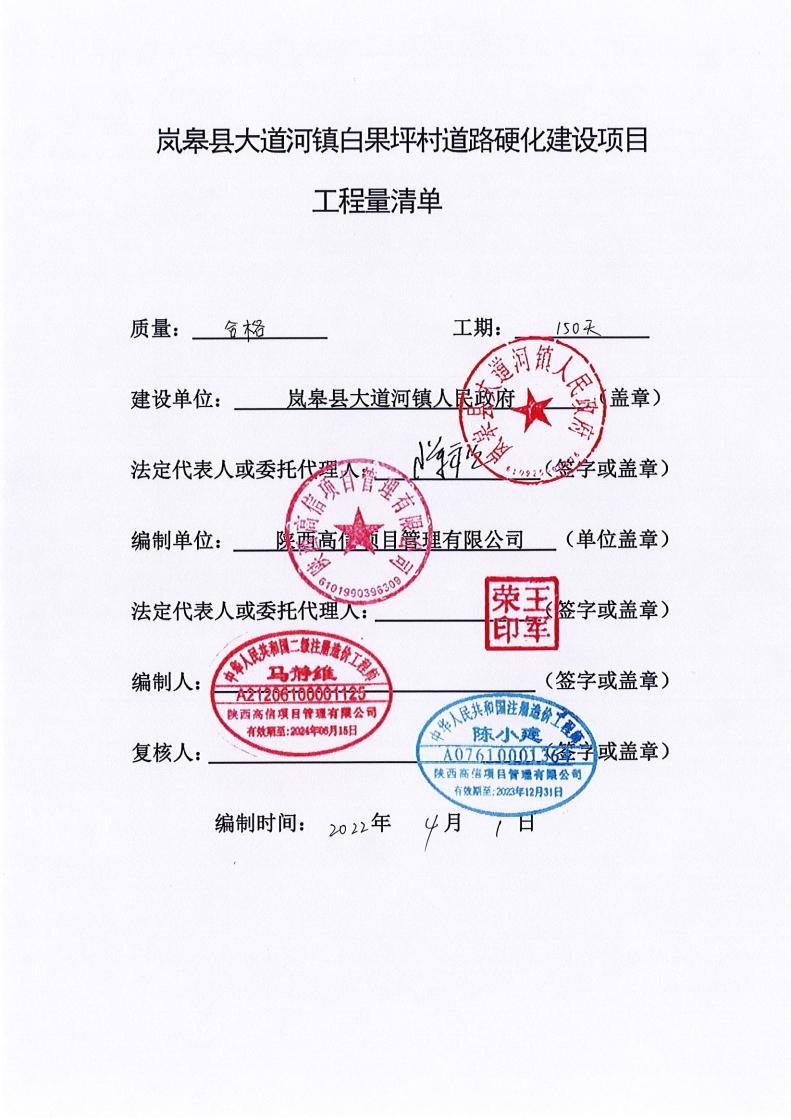 清单编制说明一.工程概况：岚皋县大道河镇白果坪村道路硬化建设项目，本工程路线起点位于大道河白果坪村窑坪口，终点位于大道河镇白果坪村毛家垭子。路线全长2.568km，工程采用四级公路技术标准，设计时速 15km/h，路面结构采用水泥混凝土路面。二.工程量清单编制依据：                          1.岚皋县大道河镇白果坪村道路硬化建设项目施工图纸。2.建筑工程有关的标准，规范，图集，技术资料等。3.执行《公路工程建设项目概预算编制办法》(JTG3830-2018)文件，《公路预算定额》  ( JTG/T3832-2018 ) ，《 公 路 工 程 机 械 台 班 费 用 定 额 》 (JTG/T3833-2018)。4.《安康工程造价管理信息》2022年第02期价格及当地市场询价。5.税金执行交通运输部公告2019年第26号关于调整《公路工程建设项目投资估算编制办法》(JTG3820-2018) 和《公路工程建设项目概预算编制办法》 (JTG3830-2018) 中“税金”有关规定标准。三.软件版本说明本工程采用同望WECOST公路工程造价管理软件，版本号 V10.7.0。四.投标人计价要求1.本工程量清单是根据磋商文件中包括的、有合同约束力的图纸以及有关工程量清单的国家标准、行业标准、合同条款中约定的工程量计算规则编制。约定计量规则中没有的子目，其工程量按照有合同约束力的图纸所标示尺寸的理论净量计算。计量采用中华人民共和国法定计量单位。2.本工程量清单应与磋商文件中的投标人须知、通用合同条款、专用合同条款、技术规范及图纸等一起阅读和理解。3.本工程量清单中所列工程数量是估算的或设计的预计数量，仅作为投标报价的共同基础，不能作为最终结算与支付的依据。实际支付应按实际完成的工程量，由承包人按技术规范规定的计量方法，以监理人认可的尺寸，断面计量按本工程量清单的单价和总额价计算支付金额；或者，根据具体情况，按合同条款第15.4款的规定，由监理人确定的单价或总额价计算支付额。4.对作业和材料的一般说明或规定，未重复写入工程量清单内，在给工程量清单各子目标价前，应参阅第七章“技术规范”的有关内容。5.工程量清单中所列工程量的变动，丝毫不会降低或影响合同条款的效力，也不免除承包人按规定的标准进行施工和修复缺陷的责任。6.图纸中所列的工程数量表及数量汇总表仅是提供资料，不是工程量清单的外延。7.当图纸与工程量清单所列数量不一致时，以工程量清单所列数量作为报价的依据。五.其他需要说明的问题 1.各项费用采用标准（1）人工工资：105.89元/工日。（2）冬季施工增加费用按准二区计取（3）雨季施工增加费按I区3 个月。（4）夜间施工不计。（5）沿海地区工程施工增加费、高原地区工程施工增加费、风砂地区工程施工增加费均不计。（6）行车干扰工程施工增加费不计。(7)施工辅助费、基本费不计。(8)工地转移费根据标准按安康市调遣至工地计算。(9)主副食运费补贴综合里程不计。(10) 职工探亲路费、职工取暖、财务费用、辅助生产补贴不计。(11) 规费按陕交【2019】93号文相关规定计。(12) 利润按 7.42%计列，税金按9%计列，安全生产费按 1%计取。(13) 本项目道路用砂均需使用汉江砂，其余用砂为本地砂。(14) 其余未说明问题均参考招标资料、设计图纸及工程清工程量清单表合同段：岚皋县大道河镇白果坪村道路硬化建设项目               标表2清单  第1页 共4页合同段：岚皋县大道河镇白果坪村道路硬化建设项目          标表2清单  第2页 共4页合同段：岚皋县大道河镇白果坪村道路硬化建设项目            标表2清单  第3页 共4页合同段：岚皋县大道河镇白果坪村道路硬化建设项目             标表2清单  第4页 共4页第四章 商务要求一.工程内容：1.岚皋县大道河镇白果坪村道路硬化建设项目，（具体详见施工图纸及工程量清单内容）。2.招标最高限价：1175808.51元。磋商报价大于本工程最高限价的，按废标处理。二.工程范围：《岚皋县大道河镇白果坪村道路硬化建设项目》工程施工图和清单的全部内容。三.工程材料：本工程材料均选用国优产品，同时在响应文件中必须明确所有材料的品牌型号、产地、价格。本工程材料品牌或价格参考当地市场价，磋商单位自主报价。工程材料在工程实施过程中，由发包人认质。凡在工程实施过程因设计变更引起的施工费用，由发包方和承包方共同签字确认变更后协商解决。四.材料供应与验收1.承包方供应的材料应按合同规定按时、按质、按量供应，必须附有产品合格证或质量检验证书才能用于工程。发包方采用抽检办法要求承包方分批次进行检测，费用由承包方承担。2.因材料质量不合格所造成的损失（包括仓库保管费）由材料招标方负责。 3.根据工程需要，经发包人代表签证，承包方可使用代用材料。因发包方原因使用时，由发包方承担增加的经济支出，因承包方原因使用时，由承包方承担增加的费用。 4.因材料供应不及时造成停工待料时，其停、窝工损失由供货责任方承担。五.工程质量.技术要求1.本工程质量等级要求合格。2.承包方必须按照招标要求及国家现行有关施工验收规范组织施工，建立健全质量保证体系，做到安全生产及文明施工，工程竣工验收质量达不到招标人要求的合格标准，发包方有权罚没质量保证金。3.本工程所需施工材料、设备均由承包方负责供应，必须满足设计要求和国家有关标准，并应具有合格证等质量证明资料，经发包方人员认定后方可使用。4.各工序应严格按施工组织设计进行质量控制，每道工序完工后，应进行检查，相关专业工种之间应及时进行交接检验，并形成记录。未经检查验收不得进行下一道工序。5.工程完工后，承包方应在组织有关人员进行自行检验评定后，向发包人提交工程验收报告及相关施工资料。6.保修期依据国务院的《建设工程质量管理条例》第四十条规定，在保修范围和保修期限内发生质量问题的，施工单位应当履行保修义务，并对造成的损失承担赔偿责任；保修期过后，如出现质量问题，亦应积极协助解决。7.服务承诺：要求具有完善的保修服务体系，高效的工作作风，高水平的技术维修人员。8.如果因施工单位造成的工程质量不合格，返工等影响工程进度的，且监理单位提出，施工单位未按要求整改的，应向招标人赔偿每天叁佰元的经济损失，并如期返工，致工程验收合格。六.工程施工配合要求1.发包方责任：1.1 负责工程的总体协调和管理；1.2确认承包人的总体方案和施工方案；1.3 审查承包人的施工人员并办理出入证；1-4 协助承包人协调水、电及临时设施等相关事宜，为施工创造条件。1.4组织对施工材料及总体工程进行验收。2.承包方责任：2.1 负责工程施工组织设计，并经发包方确认；2.2按照响应文件中确定的施工进度计划和工程方案进行施工，确保按期完工，工程计划及进度调整必须征得发包人同意。2.3服从发包方的管理，施工人员必须经发包方审定，遵守发包方的有关规定，服从管理，文明施工。2.4负责施工区域内的安全、保卫及消防工作。2.5 负责交工前的产品保护工作。2.6做好安排，合理调度人员，保证连续施工，确保按期完工。2.7 施工期间水、电等相关事宜的协调及费用由成交单位承担。 七.质量验收标准：按国家及相关地方政策规范执行。八.付款方式：合同签订乙方进场十天后，甲方向乙方支付合同价款的20%作为备料款；甲方按工程进度分批次向乙方支付工程进度款不超过为合同价款70%；工程竣工并经甲方组织有关部门验收合格后，竣工结算审核（审计）结束后30日内，支付至结算总价（审定价款）的97%；工程结算价的3%为保修金，保修金在工程保修期满并充分履行保修责任后一次性支付。 合同主要条款（仅供参考）依据《中华人民共和国政府采购法》、《中华人民共和国合同法》及其他有关法律、法规之规定，签订本  （项目名称）    合同。第一条.承包范围：（根据甲方最终招标具体（包括技术资料）内容及施工范围填写）；工期：  天，乙方应在 2022年 月  日完成所有的项目施工，且工程质量合格。第二条.承发包方式：包工包料、包工期、包质量、包安全文明施工，且固定综合单价，总价可变方式施工总承包，本项目严禁转包。第三条.适用法律和法规：   《中华人民共和国建筑法》、《中华人民共和国招标投标法》.国务院《建设工程质量管理条例》、国务院《建设工程安全生产管理条例》等国家、地方部门有关法律法规。项目负责人要保证常驻现场，非发包人要求中途不得更换项目负责人及主要技术管理人员。第四条.发包人派驻的现场代表职权：1.本合同及与本包工程相关的所有合同的履行权；2.对工程规模、设计标准、规划设计、生产工艺设计和设计使用功能要求的认定权；3.对工程设计变更的审批权；4.工程变更及签证的确认权；主要材料、设备的认质权；5.工程价款的支付权；6.负责本工程所有外部关系的协调、组织工程竣工验收；7.行使发包人应有的其他权利和义务。第五条.承包人应做好以下工作：1.提供计划.报表的名称及完成时间：承包人应在本合同签订后五日内向发包人提交经承包人的技术负责人（公司总工）审批的施工组织设计（或施工方案）、总进度计划、总资金使用计划及工程进度计划、资金使用计划。2.承担施工安全保卫工作及非夜间施工照明的责任，提供和维修非夜间施工使用的照明、围栏设施，负责施工区域内的安全保卫，制定相应的施工安全措施，承担由于自身安全防护措施不力造成的经济损失和责任；3.遵守发包人及相关部门对施工场地交通、施工噪音、环境保护和安全生产等的管理规定，按规定办理有关手续，并承担由此发生的费用以及因此造成的罚款；4.做好已完工程成品保护，预防二次污染，并承担成品保护的费用；5.按照文明工地要求组织施工，保证施工现场清洁整齐，符合环境卫生管理的有关规定，交工之前清理完与现场无关的任何多余物品及垃圾等，做到工完场清；承担因违反有关规定造成的损失和罚款；6.承包人应认真遵守国务院颁布的《建设工程安全生产管理条例》及部门、地方制定的有关安全生产法律、法规的规定，根据本工程特点制定切实可行的安全管理制度和安全施工措施，认真履行安全施工与检查职责，做好施工中的安全防护工作外，确保本工程施工安全，依法承担本工程施工的安全责任。7.承包人未能履行相关义务，导致工期延误.或给发包人造成损失的，承包人赔偿发包人有关损失，由此产生的工期延误而导致承包人不能按本合同约定的竣工时间向发包人交付工程的，工期每推迟一天按500元/天处罚，限额为合同总造价的百分之十。8.承包人要处理好与周边民众的关系及保护好周边建筑不受损坏，承包人要向发包人详细了解装修建筑的设备和管线，未经允许不得擅自拆除、移动、破坏，若不慎损坏则做相应赔偿。第六条.合同价款、支付、调整及竣工结算1.本合同价款总额为（人民币）        元（￥       .00），价格构成详见投标文件报价部分。2.工程款的支付（具体以甲乙双方签订合同为准）2.1本项目按照以工代赈方式组织实施。按照市县“以工代赈”工作要求，本项目为基础设施建设工程，建筑结构相对简单，除关键部分由专业建筑技工负责外，其他辅助性劳动应使用本地贫困农户工人负责完成。然后要求建安工程费的15%以上用于本地贫困农民户工资支出。           2.2施工方应办理以工代赈专用账户，贫困农民工工资从以工代赈专户以转账支付的方式付至贫困农户惠农一卡通账号,并做好资金发放台账。不得用以工代赈项目资金支付和工程项目无关费用，项目资金支付一律转帐，不得支付现金。2.3双方约定的工程进度款支付的方式、时间和比例采用下列方式：合同签订乙方进场十天后，甲方向乙方支付合同价款的20%作为备料款；甲方按工程进度分批次向乙方支付工程进度款不超过为合同价款70%；工程竣工并经甲方组织有关部门验收合格后，竣工结算审核（审计）结束后30日内，支付至结算总价（审定价款）的97%；工程结算价的3%为保修金，保修金在工程保修期满并充分履行保修责任后一次性支付。3.合同价款的调整3.1 承包人在报价时已考虑了施工期间可能出现的政策、施工环境和市场的变化可能影响工程造价的因素（含材料价格市场波动），除发生下述情况按实调整外，承包人不得再以其他任何原因提出调整工程造价。3.1.1 发包人工地代表确认的工程量增减；3.1.2 发包人工地代表确认的设计变更或工程洽商；3.2 合同价款调整计算办法：发包人指定或暂定单价的材料或设备，按发包人现场签署的认质认价单进行合同价款调整；但承包人投标时根据市场行情自主报价的材料和设备的实际采购价格与原报价有差异的不予调整。4.竣工结算4.1 工程通过竣工验收并交付使用后28天内承包人向发包人递交竣工结算报告及完整的结算资料，发包人收到承包人递交的竣工结算报告及完整的结算资料后进行初审，并提出修改意见。4.2 本工程竣工结算审计机构由发包人委托。经监理人和发包人审查同意后的竣工结算报告和资料才能报送审计机构进行审计。承包人应依据国家的有关规定和合同约定、磋商文件的规定，本着实事求是.诚实守信的原则编制和报送竣工结算报告和资料，承包人无充分依据编制的竣工结算报告和资料，发包人、监理人、审计机构均有权拒绝接受。承包人报送的竣工结算金额经审计机构审定后，审减金额超过送审金额10%的部分，审计费和审减成果费由承包人按发包人上级行与审计机构签订的收费标准承担。4.3 经审计机构审计确认的竣工结算报告，才能作为竣工结算的依据。办理支付结算的时间，按本专用条款30条的约定执行。5.工程质量保修金的返还如发生因承包人不在约定期限内派人保修而导致发包人委托他人修理所产生的费用从承包人的工程质量保修金中直接予以扣除。工程质量保修金在保修期满无质量问题后30个工作日内返还。第七条.承包人采购的材料、设备均应满足设计和规范要求的质量等级和环保要求，并应向发包人和监理机构提供产品合格证明和检验资料，因材料质量引起的工程质量、环境污染问题，由承包人承担所造成的一切损失。如发包人或监理机构对该部分材料的质量有异议，有权提出停止使用或再次见证取样复试的要求。如复试结果合格，由此发生的费用由发包人承担。主要材料.设备或发包方有特别要求的材料设备，承包人须事先向发包方及监理方提供产品资料及样品，经考察筛选确定后再采购，使用或安装之前仍需履行必要的检验、检测程序。承包人负责采购的所有材料、设备的采购、检验（试验）、使用、退换等执行国家、行业相应的技术标准。第八条.补充条款1.经双方考察认质认价的材料、设备，结算时不再优惠。2.对本工程材料、构配件、设备的、试件等的检测、试验的外委实验室由发、承包方共同考察确定，检测试验费用由发包人从承包人的工程款中扣除直接支付。3.承包人应在竣工验收通过后3日内清退出场。否则，发包人将按200元/日向承包人收取场地占用费，此笔费用从工程款中予以扣除。4.承包人在施工期间应严格按照国家有关政策处理好农民工工资问题，若由此引起一切不良后果由承包人负责；发包人亦可暂停向承包人支付工程款，直至问题得到妥善解决，且发包人不构成违约。5.本工程须响应其他相关的法规和政策文件要求。6.其他补充条款：6.1 如工程达不到合格标准，承包人予以全额赔偿由此给发包人造成的全部损失。6.2 本工程不得转包。一经发现承包人将本工程予以转包，发包人有权立即中止合同，承包人应在10天内无条件清退出场。同时，承包人承担由此给发包人造成的一切损失。6.3 因工程确需分包的项目必须经发包人同意。6.4 本工程按建设项目办理竣工结算，如在工程中确有需要并经双方协商一致同意，按单位工程或单项工程办理竣工结算，应另行签订补充协议。6.5因为该项目建设工期较短，劳务酬劳计划待投工投劳结束后，一次性发放给当地工人。6.6承包方在质量保证期限内，不提供本合同约定的质保服务的，按每逾期1天甲方将扣除质保金总额3‰ 的违约金，并还需立即提供服务。6.7乙方依据上述条款应向甲方支付的违约金、赔偿金，甲方有权从合同价款、质量保证金中等额扣除。6.8争议的解决方式：“双方当事人约定，在履行合同过程中产生争议时：（1）请合同管理部门和其他有关部门调解；（2）合同争议调解不成的，依法向工程所在地人民法院提起诉讼。注：实际合同签订参考中华人民共和国交通运输部《公路工程标准施工招标文件》（2018年版）第一册中的“通用合同条款”及“公路工程专用合同条款”。第六章 磋商响应文件格式项目编号：SXHR-AK-22123Y 岚皋县大道河镇白果坪村道路硬化建设项目磋商响应文件投 标 人：                                   法定代表人或委托人（签字或盖章）：           地    址：                                   时    间：                                    目   录一.磋商响应函二.法定代表人授权委托书三.报价一览表四.已标价工程量清单五.资格证明文件六.投标方案及施工组织设计七.投标企业业绩八.工程质量的保障措施及承诺九.投标人认为需要承诺的内容十.《拒绝政府采购领域商业贿赂承诺书》一.磋商响应函陕西恒瑞项目管理有限公司：我单位收到贵公司SXHR-AK-22123Y号竞争性磋商文件，经详细研究，我们决定参加本次磋商活动。为此，我方郑重声明以下诸点，并负法律责任。1.愿意按照竞争性磋商文件中的要求，提供产品及技术服务，完成合同的责任和义务。2.按竞争性磋商文件的规定，我公司的第一次磋商总报价为：人民币大写（元）（¥：     元），并对其后的磋商报价负法律责任。3.我方提交的电子响应文件一份。4.我方已详细阅读了竞争性磋商文件，完全理解并放弃提出含糊不清或易形成歧义的表述和资料。5.磋商后在规定的有效期内撤回磋商，我方愿接受政府采购的有关处罚决定。6.同意向贵方提供可能要求的，与本次磋商有关的任何证据或资料，且尊重磋商小组的评审结论和结果。7.我方的响应文件在磋商后有效期为90个日历天，若我方成交，响应文件有效期延长至合同执行完毕。8．与本磋商有关的一切正式往来信函请寄：磋商单位名称（公章）：                             法定代表人或授权代理人签字：            详   细   地   址：                                邮   政   编   码：                                电             话：                                传             真：                                电 子 邮 件 地 址：                                开   户   银   行：                                帐             号：                                年    月    日二.法定代表人授权委托书陕西恒瑞项目管理有限公司：本授权书声明：注册于中华人民共和国的      （供应商 名称）      的在下面签字的     （法定代表人姓名、职务）     代表本公司授权的在下面签字的    （被授权人的姓名.职务）    为本公司的合法代理人，就项目编号为 （项目编号） 的      (采购项目名称)      的磋商会议，以本公司名义处理一切与之有关的事务。本授权书于       年      月     日签字生效，特此声明。授权书内容填写要明确，文字要工整清楚，涂改无效。法定代表人证明书三.报价一览表项目编号：SXHR-AK-22123Y磋商单位：（盖章）              法定代表人或授权代理人签字：            日期：       年      月      日四.已标价工程量清单注：1.报价时必须按工程量清单表格所列内容进行报价，不得更改，凡与清单不符的一律视为无效投标。2.所有报价单价为全费用单价。五.资格证明文件符合《中华人民共和国政府采购法》第二十二条的规定，有能力提供本次采购服务的供应商。（1）具有独立承担民事责任的能力，提供营业执照、税务登记证、组织机构代码证或登载有统一社会信用代码的营业执照（或《事业单位法人证书》或其他合法组织登记证书.自然人只须提交身份证）；（2）提供法定代表人授权书（附法定代表人身份证复印件）及被授权代理人身份证原件（法定代表人直接参加只须提供法定代表人身份证原件）；（3）投标企业须具备建设行政主管部门颁发的公路工程施工总承包三级及以上资质，同时具有有效的安全生产许可证；（4）项目负责人须具备相应专业二级（含二级）以上注册建造师资质、注册证、有效的安全生产考核合格证书及项目经理无在建工程承诺书。项目负责人（建造师）基本信息必须在“全国公路建设市场信用信息管理系统（http：//glxy.mot.gov.cn）”可查询（企业自行提供查询截图）。（5）财务状况报告：提供2020年度或2021年度财务审计报告（2021年1月1日以后成立的公司提供公司财务会计制度加盖投标人公章即可）；（6）有依法缴纳税收和社会保障资金的良好记录（提供投标人2021年1月至今任意连续三个月完税证明（依法免税的投标人应提供相关文件证明）；2021年1月至今任意连续三个月已缴纳社会保险的证明（专用收据或社会保险缴纳清单或社保缴纳证明，依法不需要缴纳社会保障资金的投标人应提供相关文件证明）；（7）书面声明：参加政府采购活动前三年内，在经营活动中没有重大违法记录声明。（8）具有履行合同所必需的设备和专业技术能力（须附相关证明材料或书面声明）；（9）本项目不接受联合体；投标方案及施工组织设计1、投标人应按以下要点编制施工组织设计，包含但不限于以下内容（文字宜精炼、内容具有针对性，格式自拟）：⑴总体施工组织布置及规划⑵主要工程项目的施工方案、方法与技术措施⑶工期保证体系及保证措施⑷工程质量管理体系及保证措施⑸全生产管理体系及保证措施⑹环境保护、水土保持保证体系及保证措施⑺文明施工、文物保护保证体系及保证措施⑻项目风险预测与防范，事故应急预案⑼主要施工机械设备情况⑽劳动力进场计划⑾疫情防控措施七.投标企业业绩 （复印件加盖公章）八.工程质量的保障措施及承诺（格式自拟）九.投标人认为需要承诺的内容十.《拒绝政府采购领域商业贿赂承诺书》（格式）陕西省政府采购投标人拒绝政府采购领域商业贿赂承诺书为响应党中央、国务院关于治理政府采购领域商业贿赂行为的号召，我单位作为（项目名称）          的投标人，在此庄严承诺：   1.在参与政府采购活动中遵纪守法、诚信经营、公平竞标。   2.不向采购人、采购代理机构和政府采购评审专家进行任何形式的商业贿赂以谋取交易机会。   3.不向政府采购采购代理机构和采购人提供虚假资质文件或采用虚假应标方式参与政府采购市场竞争并谋取中标。   4.不采取“围标、陪标”等商业欺诈手段获得政府采购定单。   5.不采取不正当手段低毁、排挤其他投标人。   6.不在提供商品和服务时“偷梁换柱、以次充好”损害采购人的合法权益。   7.不与采购人、采购代理机构政府采购评审专家或其它投标人恶意串通，进行质疑和投诉，维护政府采购市场秩序。   8.尊重和接受政府采购监督管理部门的监督和政府采购代理机构招标要求，承担因违约行为给采购人造成的损失。   9.不发生其他有悖于政府采购公开、公平、公正和诚信原则的行为。  承诺单位：　　                 　（盖章）  全权代表：　　　　　     　　　　（签字） 地　　址：                              邮    编：　　                     　　 电　　话：　　　                　　　　　　 年　　月　   日附件1：《小微企业声明函》（格式，若有）（注：各投标人按照自身情况，如实填写。如果不属于中小微企业，则不用填写）本公司（联合体）郑重声明，根据《政府采购促进中小企业发展管理办法》（财库﹝2020﹞46 号）的规定，本公司（联合体）参加（单位名称）的（项目名称）采购活动，工程的施工单位全部为符合政策要求的中小企业（或者：服务全部由符合政策要求的中小企业承接）。相关企业（含联合体中的中小企业、签订分包意向协议的中小企业）的具体情况如下：1. （标的名称），属于（采购文件中明确的所属行业）行业；承建（承接）企业为（企业名称），从业人员      人，营业收入为       万元，资产总额为      万元，属于（中型企业.小型企业.微型企业）；2. （标的名称），属于（采购文件中明确的所属行业）行业；承建（承接）企业为（企业名称），从业人员     人，营业收入为       万元，资产总额为      万元，属于（中型企业、小型企业、微型企业）；……以上企业，不属于大企业的分支机构，不存在控股股东为大企业的情形，也不存在与大企业的负责人为同一人的情形。本企业对上述声明内容的真实性负责。如有虚假，将依法承担相应责任。               投标人：    （加盖公章）               法定代表人或授权委托人（签字或盖章）：        日  期：	 年   月  	日附件2：《残疾人福利性单位声明函》（格式，若有）根据《三部门联合发布关于促进残疾人就业政府采购政策的通知》（财库〔2017〕141号）的规定，由投标人自行申明，并对申明真实性负责。如有虚假，将依法承担相应责任。残疾人福利性单位声明函本单位郑重声明，根据《财政部民政部中国残疾人联合会关于促进残疾人就业政府采购政策的通知》（财库〔2017〕141号）的规定，本单位为符合条件的残疾人福利性单位，且本单位参加______单位的______项目采购活动提供本单位制造的货物（由本单位承担工程/提供服务），或者提供其他残疾人福利性单位制造的货物（不包括使用非残疾人福利性单位注册商标的货物）。本单位对上述声明的真实性负责。如有虚假，将依法承担相应责任。注：1.本声明函对残疾人福利性单位参与政府采购活动时适用。2.如提供其他残疾人福利性单位的货物须按此格式附其他中小企业的《中小企业声明函》     单位名称（盖章）： 日           期：附件3：监狱企业证明文件（若有） 说明：根据《关于政府采购支持监狱企业发展有关问题的通知》（财库〔2014〕68号）的规定，监狱企业参加政府采购活动时，应当提供由省级以上监狱管理局、戒毒管理局（含新疆生产建设兵团）出具的属于监狱企业的证明文件。品目号品目名称采购标的数量（单位）技术规格.参数及要求品目预算(元)最高限价(元)1-1公路工程施工岚皋县大道河镇白果坪村道路硬化建设项目1(项)详见采购文件1175808.511175808.51资格性审查评审因素评审标准资格性审查营业执照具有独立承担民事责任的能力，提供营业执照、税务登记证、组织机构代码证或登载有统一社会信用代码的营业执照（或《事业单位法人证书》或其他合法组织登记证书、自然人只须提交身份证）；资格性审查法定代表人授权委托书提供法定代表人授权书（附法定代表人身份证复印件）及被授权代理人身份证原件（法定代表人直接参加只须提供法定代表人身份证原件）；资格性审查企业资质证书投标企业须具备建设行政主管部门颁发的公路工程施工总承包三级及以上资质，同时具有有效的安全生产许可证；资格性审查项目负责人相关证件及网站查询项目负责人须具备相应专业二级（含二级）以上注册建造师资质、注册证、有效的安全生产考核合格证书及项目经理无在建工程承诺书。项目负责人（建造师）基本信息必须在“全国公路建设市场信用信息管理系统（http：//glxy.mot.gov.cn）”可查询（企业自行提供查询截图）；资格性审查财务审计报告提供2020年度或2021年度财务审计报告（2021年1月1日以后成立的公司提供公司财务会计制度加盖投标人公章即可）；资格性审查依法缴纳税收和社会保障资金证明（提供投标人2021年1月至今任意连续三个月完税证明（依法免税的投标人应提供相关文件证明）；2021年1月至今任意连续三个月已缴纳社会保险的证明（专用收据或社会保险缴纳清单或社保缴纳证明，依法不需要缴纳社会保障资金的投标人应提供相关文件证明）；资格性审查重大违法记录的书面声明具有良好的商业信誉，需提供磋商单位参加政府采购活动前三年内，在经营活动中没有重大违法记录声明；资格性审查履行合同设备和专业技术能力具有履行合同所必需的设备和专业技术能力（须附相关证明材料或书面声明）；资格性审查联合体本项目不接受；符合性审查投标人名称与营业执照、资质证书一致符合性审查投标文件签字盖章符合竞争性磋商文件格式要求，响应文件由法定代表人或其委托代理人签字和加盖单位公章，响应文件不得行间插字.涂改和增删，如有修改错漏处，必须由投标人的法人或其授权代表在修改处签字并加盖公章后才有效符合性审查投标文件格式符合“磋商文件格式”的要求符合性审查报价唯一只能有一个有效报价，且报价不大于最高限价符合性审查投标内容.投标有效期.服务期要求符合磋商文件规定符合性审查己标价工程量清单符合磋商采购文件规定“工程量清单”给出的范围.数量.编制要求及行业相关标准条款内容分值编列内容最终报价30分满足竞争性磋商文件要求且投标价格最低的投标报价为评标基准价，其价格分为满分。其他投标供应商的价格分统一按照下列公式计算：投标报价得分=（评标基准价/投标报价）×30%×100。符合竞争性磋商文件规定的小微企业、监狱企业优惠条件的供应商，价格给予6%的扣除，用扣除后的价格参与评审。投标报价明显低于其他投标人，经磋商小组质询后不能在规定时间内说明理由，或说明理由但磋商小组认为理由不能成立的，客观上形成不良竞争，按无效标处理。商务响应4分经过有效性和符合性审核合格的单位，对付款、交货、验收、售后服务等方面进行响应，完全响应且逐项详细说明的计4分；未做详细响应的，计0-3分。 施工组织设计50分总体施工组织布置及规划（满分5分）：总体实施方案内容全面，具有地域发展的长远视角， 思维创新、理念先进；编制能力描述全面、有前瞻性、实施路径清晰、重点任务明确、可行性强等得4-5分；有内容不够详尽、完善得2-3分；有内容但不符合本工程具体情况得，视具体情况得1分；没有得0分；施工组织设计50分2.主要工程项目的施工方案、方法与技术措施（满分5分）：施工总体部署科学合理，最大程度的利用现场所有可用资源，人性化效率化，技术措施成熟先进有效，最大程度的保证工期和降低成本，组织措施得当，据情况得4-5分；组织措施一般但不影响项目实施2-3分；组织措施内容不符合本工程具体情况得1分；没有得0分。施工组织设计50分3.工期保证体系及保证措施（满分5分）：工期措施安排合理；可行得4-5分，组织措施一般但不影响项目实施2-3分；组织措施内容不符合本工程具体情况得1分；没有得0分。施工组织设计50分4.工程质量管理体系及保证措施（满分5分）：施工技术标准、施工过程、检验检测，质量通病防治等保证工程质量的技术组织措施完全满足施工要求等；确保工程质量及技术措施措施安排合理,可行得4-5分；组织措施一般但不影响项目实施2-3分；组织措施内容不符合本工程具体情况得1分；没有得0分。施工组织设计50分5.全生产管理体系及保证措施（满分5分）：安全管理体系及施工保证措施全面、有效且合理，明确安全生产责任，具有完善的安全生产管理体系，安全生产管理规范化、制度化技术，安全组织措施合理可行得4-5分；安全组织措施一般但不影响项目实施2-3分；安全组织措施内容不符合本工程具体情况得1分；没有得0分。施工组织设计50分6.环境保护、水土保持保证体系及保证措施（满分5分）：环境保护、水土保持保证措施合理，能够完全满足本工程需求得4-5分；基本满足本工程得2-3分；不满足本工程得1分；没有得0分。施工组织设计50分7.文明施工、文物保护保证体系及保证措施（满分5分）：文明施工、文物保护措施安排合理满足施工要求，计4-5分；基本满足施工要求，计2-3分；无法基本满足施工要求，计0-1分。施工组织设计50分8.项目风险预测与防范，事故应急预案(满分3分）：紧急情况预警方案清晰有效能预先识别危险源，紧急情况处置小组分工明确，抵御风险措施类型全面，各种风险应急措施及预案完整实时性强得3分；紧急情况预警方案不够清晰、完善得2分；紧急情况预警方案不符合本工程实际需求得1分；没有得0分。施工组织设计50分9.主要施工机械设备情况（满分5分）：主要机械设备进场计划安排合理，调试正常无故障，保养计划切实有效并安排专人调度机械设备得4-5分；基本满足施工要求，得2-3分；无法基本满足施工要求，计0-1分；没有得0分。施工组织设计50分10.劳动力进场计划（满分5分）：劳动力的调配布置均衡，安全教育体系得当得4-5分；基本满足施工要求，得2-3分；无法基本满足施工要求，计0-1分；没有得0分。施工组织设计50分11.疫情防控措施（满分2分）：根据当前疫情防疫政策，结合本项目施工地点实际情况制定有效、合理的防疫措施，防疫措施全面，方案实施性强得2分；防疫措施不清晰，可实施性低得1分；没有得0分。企业业绩6分磋商单位提供2019年01月01日至今已完成同类项目业绩（须提供合同或成交通知书)，每个有效业绩得2分，最多得6分。（复印件加盖公章）质量及服务承诺10分具有完善的售后服务体系,针对本项目及采购人实际需求提供详细具体可行的售后服务措施及承诺、提供详细质量保证措施以及工程竣工验收合格后使用过程中因质量问题而产生的补救措施，根据其响应程度：符合本项目且合理、有效、措施完善得8-10分；基本满足得4-7分；不符合本工程实际需求得0-3分。评标程序评标程序1.开标后，对磋商单位进行资格评审，资格评审合格的响应文件再进行符合性评审。不合格的单位，不再对其进行后续评审与分值评定。2.如经过对所有投标人的响应文件进行评审，有效投标不足三个使得投标明显缺乏竞争的，磋商小组可以否决全部投标。3.磋商小组应当根据综合评分情况，按照评审得分由高到低顺序推荐3名以上成交候选投标人，并编写评审报告报采购人。评审得分相同的，按照最后报价由低到高的顺序推荐。评审得分且最后报价相同的，按照磋商方案优劣顺序推荐。清单 第100章 总 则清单 第100章 总 则清单 第100章 总 则清单 第100章 总 则清单 第100章 总 则清单 第100章 总 则清单 第100章 总 则子目号子目名称子目名称单位数量单价合价102工程管理工程管理102-3安全生产费安全生产费总额1清单 第100章 合计 人民币       元清单 第100章 合计 人民币       元清单 第100章 合计 人民币       元清单 第100章 合计 人民币       元清单 第100章 合计 人民币       元清单 第200章 路 基清单 第200章 路 基清单 第200章 路 基清单 第200章 路 基清单 第200章 路 基清单 第200章 路 基子目号子目名称单位数量单价合价203挖方路基m318016203-1路基挖方m318016-a普通土开挖（机械开挖，不外运）m311840-b软石方开挖（机械开挖，不外运 ）m36176LB-001部分土方外运（1km）m31239LB-002部分石方外运（1km)m31000清单 第200章 合计 人民币        元清单 第200章 合计 人民币        元清单 第200章 合计 人民币        元清单 第200章 合计 人民币        元清单 第200章 合计 人民币        元清单 第200章 合计 人民币        元清单 第300章 路 面清单 第300章 路 面清单 第300章 路 面清单 第300章 路 面清单 第300章 路 面清单 第300章 路 面子目号子目名称单位数量单价合价302垫层m27960302-2级配碎石垫层m27960-a160mm厚级配碎石垫层（就地取材）m27960312水泥混凝土面板312-1水泥混凝土面板m27448-a180mm厚C30混凝土面层m27448312-1错车道处6-a160mm厚级配碎石垫层（就地取材）m2285-a180mm厚C30混凝土面层m2285313路肩培土.中央分隔带回填土.土路肩加固及路缘石313-1培土路肩m3308.25清单 第300章 合计 人民币       元清单 第300章 合计 人民币       元清单 第300章 合计 人民币       元清单 第300章 合计 人民币       元清单 第300章 合计 人民币       元清单 第300章 合计 人民币       元清单 第400章 桥梁.涵洞清单 第400章 桥梁.涵洞清单 第400章 桥梁.涵洞清单 第400章 桥梁.涵洞清单 第400章 桥梁.涵洞清单 第400章 桥梁.涵洞子目号子目名称单位数量单价合价419圆管涵及倒虹吸管涵延米/道40419-11-0.6m钢筋混凝土圆管涵延米/道40清单 第400章 合计 人民币        元清单 第400章 合计 人民币        元清单 第400章 合计 人民币        元清单 第400章 合计 人民币        元清单 第400章 合计 人民币        元清单 第400章 合计 人民币        元法人代表身份证复印件（正面：国徽）法人代表身份证复印件（反面：身份信息）法人代表签名：                （公章）：                              年    月     日被授权人身份证复印件（正面：国徽）被授权人身份证复印件（反面：身份信息）被授权人签字：                         年    月     日致：陕西恒瑞项目管理有限公司致：陕西恒瑞项目管理有限公司致：陕西恒瑞项目管理有限公司致：陕西恒瑞项目管理有限公司致：陕西恒瑞项目管理有限公司致：陕西恒瑞项目管理有限公司企业法人企业名称企业法人法定地址企业法人邮政编码企业法人工商登记机关企业法人信用代码证号法定代表人姓名性别法定代表人职务联系电话法定代表人传真法定代表人身份证正反复印件（粘贴处）（粘贴处）法定代表人（签字或盖章）法定代表人（签字或盖章）法定代表人（签字或盖章）法定代表人身份证正反复印件（粘贴处）（粘贴处）（公章）年   月   日 （公章）年   月   日 （公章）年   月   日 项目名称总报价（元）工期（天）工程质量备注岚皋县大道河镇白果坪村道路硬化建设项目总报价（大写）小写¥：序号产品类型产品名称制造商金额（万元）所占比例1本企业制造的货物2其他残疾人福利性单位制造的货物